Publicado en Barcelona  el 02/10/2017 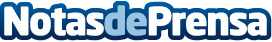 Más de 200 inscritos de 32 países para la 4th International HR Conference BarcelonaEl evento, que tendrá lugar en el Auditorio de Telefónica, contará con 15 top level speakers internacionalesDatos de contacto:Sandra Camprubí Sender 936318450Nota de prensa publicada en: https://www.notasdeprensa.es/mas-de-200-inscritos-de-32-paises-para-la-4th Categorias: Recursos humanos http://www.notasdeprensa.es